О выплате страховой пенсии опекунам и попечителям с 01.07.2020г.27 мая 2020, Чугуевка 1 июля 2020 г. вступает в силу Федеральный закон от 01.04.2020 № 86-ФЗ «О внесении изменения в статью 7 Федерального закона «Об обязательном пенсионном страховании в Российской Федерации». В соответствии с внесенными законом изменениями лица, получающие страховые пенсии и являющиеся опекунами или попечителями, исполняющими свои обязанности по договору об осуществлении опеки и попечительства в отношении несовершеннолетнего подопечного на возмездных условиях, в том числе по договору о приемной семье, исключаются из круга лиц, относящихся к категории работающих. Соответственно с 01 июля 2020г. выплата страховой пенсии им будет производиться с учетом предыдущих индексаций в полном объеме.По предварительной оценке в Приморском крае 237 получателей страховых пенсий, являющихся опекунами (попечителями), получат повышение выплат в результате утвержденных изменений.Одновременно сообщаем, если опекун или попечитель выполняет работу (иную деятельность) в других организациях, то выплата пенсии с учетом индексации им будет производиться только после увольнения.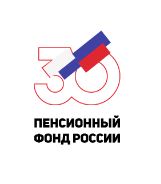  ГОСУДАРСТВЕННОЕ УЧРЕЖДЕНИЕ – УПРАВЛЕНИЕ ПЕНСИОННОГО ФОНДАРОССИЙСКОЙ ФЕДЕРАЦИИ ПО ЧУГУЕВСКОМУ РАЙОНУ ПРИМОРСКОГО КРАЯ